Cesena, 19/12/ 2018Circolare 99-18A tutti gli alunni/eper loro tramite ai loro genitoria tutto il personaleOggetto: uscita anticipata classi plesso Pascal ore 11.55 per il 22 dicembreSi comunica che il plesso Pascal terminerà le lezioni alle ore 11.55 nella giornata di sabato 22 dicembre.Come da circolare 66/18, il plesso Comandini nella giornata del 22/12 ha assemblea di istituto, con lezione alla prima ora dalle 8 alle 9 e poi con la riunione degli alunni/e in Aula Magna. Al termine dell’assemblea di istituto, gli alunni/e potranno raggiungere le loro case e i docenti in orario termineranno il loro servizio.Si coglie l’occasione per dedicare ad alunni/e, personale, famiglie di entrambi i plessi i migliori auguri di Buone Feste.il DS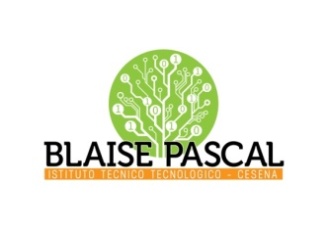 ISTITUTO Superiore 
Pascal/ComandiniP.leMacrelli, 100 
47521 Cesena 
Tel. +39 054722792 
Cod.fisc. 90076540401 - Cod.Mecc. FOIS01100L
FOIS0100L@istruzione.itFOIS0100L@pec.istruzione.it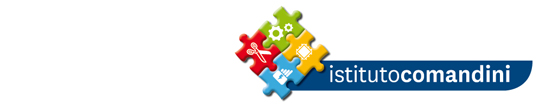 